INDICAÇÃO Nº 4775/2018Indica ao Poder Executivo Municipal o conserto das guias e sarjetas bem como da calçada frente à residência de número 62, da Rua Arthur Gonçalves da Silva, no Bairro Jardim Santa Rita de Cássia.Excelentíssimo Senhor Prefeito Municipal, Nos termos do Art. 108 do Regimento Interno desta Casa de Leis, dirijo-me a Vossa Excelência para sugerir que, por intermédio do Setor competente, seja executada o conserto das guias e sarjetas bem como da calçada frente à residência número 62, da Rua Arthur Gonçalves da Silva, no Bairro Jardim Santa Rita de Cássia, neste município. Justificativa:Conforme pedidos dos munícipes e em visita realizada “in loco”, este Vereador pôde constatar que foi extraída uma árvore do local pelo setor competente da Prefeitura, e danificou tanto o asfalto como as guias e sarjetas e a calçada frente a referida rua, sendo que foi feito o reparo no asfalto, mais sem que as guias e a sarjetas e a calçada fossem consertadas, e devido as chuvas dos últimos dias, está infiltrando água na calçada e o local esta muito sujo devido ao barro, e devido a esses problemas, teve incidentes, sendo que transeuntes chegaram a cair devido ao barro. Sendo assim Indico a pedido da população, para que sejam executados os serviços aqui solicitados na máxima urgência. Plenário “Dr. Tancredo Neves”, em 18 de Outubro de 2018.                          Paulo Cesar MonaroPaulo Monaro-Vereador Líder-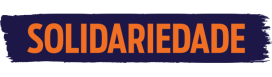 Foto do local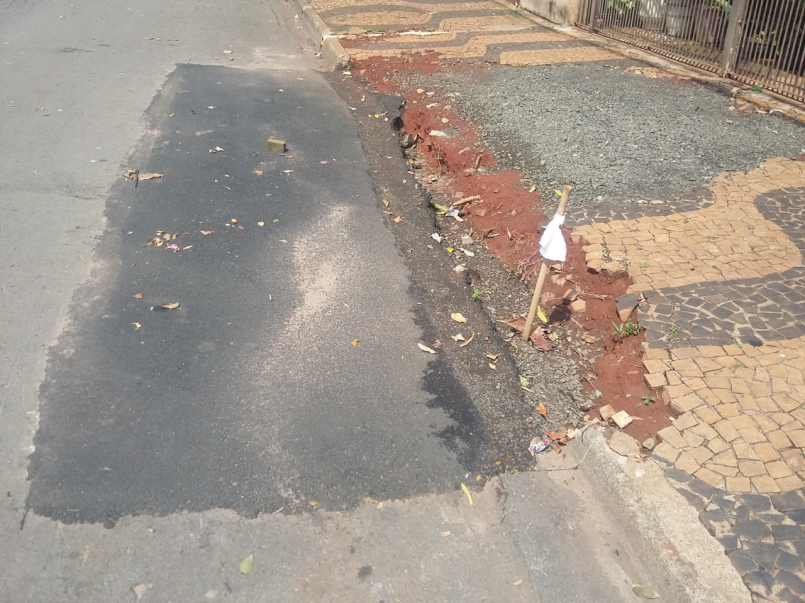 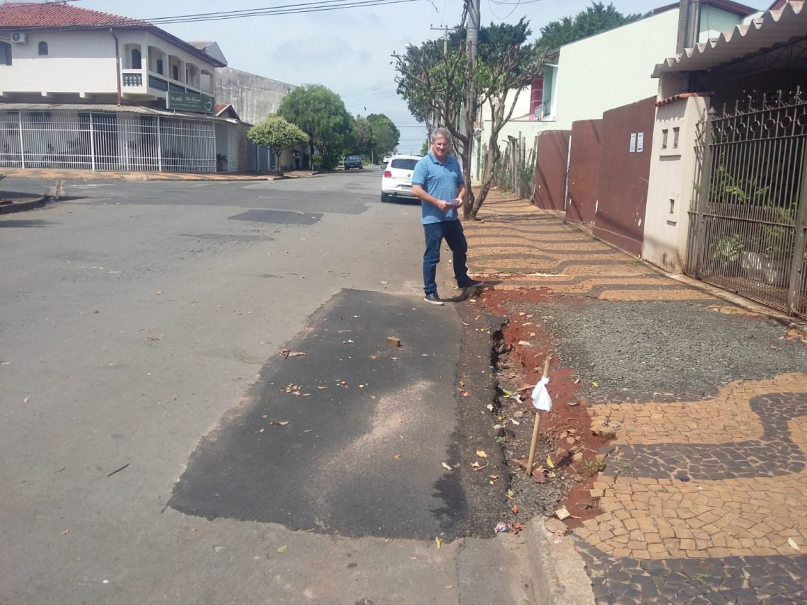 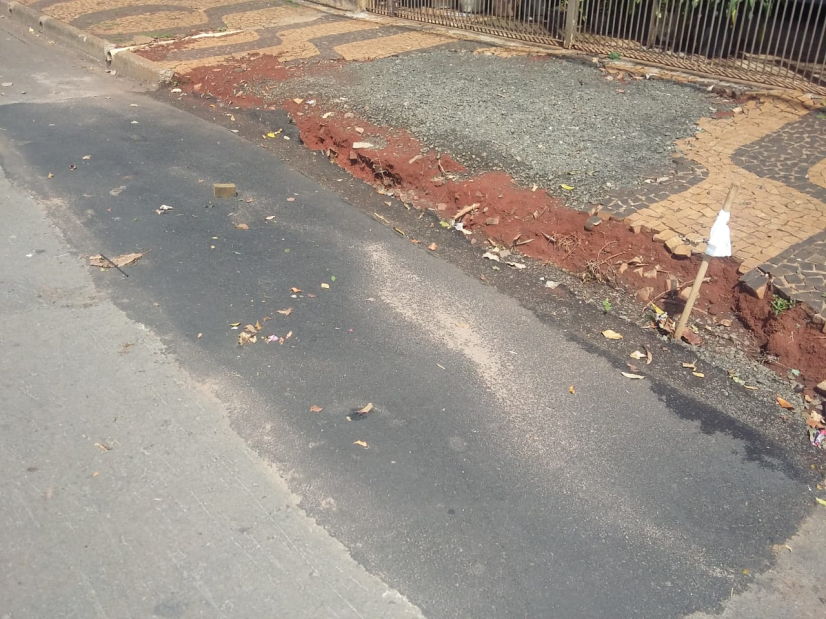 